Clasa a IX-aProblema  1. Fie  ABC  un  triunghi  cu  centrul  în  G. Dacă  D, E, F  sunt  proiecţiile  lui  G  pe dreptele  BC,  CA,  respectiv  AB, arătaţi  că triunghiurile  ABC  şi  DEF  au acelaşi centru de greutate  dacă şi numai dacă  triunghiul  ABC  este  echilateral.Gazeta  matematicăProblema  2. Aflaţi tripletele  de  numere naturale  nenule  (x, y, z)  ce  verifică  sistemul  de ecuaţii:Problema  3. Fie    o  mulţime  de  2017  puncte  în interiorul unui cerc de rază  1 şi  centru  . Pentru fiecare  notăm cu    distanţa de la    la cel mai apropiat punct din  P dar diferit de acesta. Arătaţi că: .Problema  suplimentară. Alcătuiţi  un cvintet  cu  tema:  sistem  utilizând  cuvinte                                               din  limbajul  specific  - limbajul  matematic.Notă explicativă:  Cvintetul  este  o  poezie  cu  5  versuri  în  care  sunt  sintetizate  informaţii, caracteristici  sau  detalii  cu  privire  la  un  subiect  ( cuvânt  tematic)  dat.  Crearea  acestei  poezii  se face conform   următoarelor  reguli:Versul 1 : conţine  un cuvânt (substantiv - cuvânt cheie  care  denumeşte  subiectul  care  urmează  a  fi  descris)Versul 2 : este format din două cuvinte  (adjective  care  arată  însuşiri  ale  cuvântului  tematic) Versul 3 : este alcătuit din trei cuvinte  ( verbe la gerunziu care exprima acţiuni  ale  subiectului, sau  acţiuni ce au legatură cu subiectul)Versul 4 : este format din patru  cuvinte  care alcătuiesc o propoziţie (această propoziţie  afirmă ceva esenţial  despre  cuvantul  tematic)Versul 5 : este un singur cuvânt  (un substantiv   sau  un  verb  care  sintetizeaza  caracterizarea  temei/ subiectului  sau  a  unei  idei/stări/senzaţii  generate  sau  legate de  subiect)Clasa a X-aProblema  1. Dacă  numerele complexe  distincte  a, b, c  verifică  relaţia  ,  arătaţi  că  .Gazeta  matematicăProblema  2. Fie  funcţia  ,  cu  următoarele  proprietăţi: (i)  (ii) şi  iii)   pentru  orice  .	a) Determinaţi  următoarele  trei  mulţimi:  ,                 şi  .	b) Pentru  , găsiţi expresia  lui   în funcţie                 de  k.Problema  3.  a) Arătaţi  că  există   număr  natural   astfel încât  pentru    să  avem         b) Pentru    definim    ca  fiind  familia  funcţiilor  definite  pe  mulţimea    cu  valori în mulţimea   care iau cel puţin o valoare  număr  par,  cel  puţin  o valoare  multiplu  de  3  şi  cel  puţin o valoare  multiplu  de  5. Arătaţi  că  există    număr  natural  astfel  încât  pentru    cel  puţin  99%  dintre  funcţiile  definite  pe    cu  valori  în  B  sunt în    Problema  suplimentară. Alcătuiţi  un cvintet  cu  tema:  mulţime  utilizând  cuvinte                                               din  limbajul  specific  - limbajul  matematic.Notă explicativă:  Cvintetul  este  o  poezie  cu  5  versuri  în  care  sunt  sintetizate  informaţii, caracteristici  sau  detalii  cu  privire  la  un  subiect  ( cuvânt  tematic)  dat.  Crearea  acestei  poezii  se face conform   următoarelor  reguli:Versul 1 : conţine  un cuvânt (substantiv - cuvânt cheie  care  denumeşte  subiectul  care  urmează  a  fi  descris)Versul 2 : este format din două cuvinte  (adjective  care  arată  însuşiri  ale  cuvântului  tematic) Versul 3 : este alcătuit din trei cuvinte  ( verbe la gerunziu care exprima acţiuni  ale  subiectului, sau  acţiuni ce au legatură cu subiectul)Versul 4 : este format din patru  cuvinte  care alcătuiesc o propoziţie (această propoziţie  afirmă ceva esenţial  despre  cuvantul  tematic)Versul 5 : este un singur cuvânt  (un substantiv   sau  un  verb  care  sintetizeaza  caracterizarea  temei/ subiectului  sau  a  unei  idei/stări/senzaţii  generate  sau  legate de  subiect)Clasa a XI-aProblema  1. a) Determinaţi toate  permutările  din    care  comută  cu  permutarea                            b) Determinaţi toate  permutările  din    care  comută  cu  permutarea                                  .Gazeta  matematicăProblema  2. Fie  şirul    definit  prin    şi  ,  .           a) Arătaţi  că  şirul  ,    este  convergent.           b) Aflaţi   Problema  3.  Spunem  că  o  matrice  A  are  proprietatea    dacă  şi  numai  dacă  produsul  tuturor  elementelor  sale  este  nenul. Să se arate că: a) Dacă    astfel  încât    are  proprietatea    atunci    are  proprietatea  .b) Dacă    astfel  încât    are  proprietatea    atunci    are  proprietatea  .c) Dacă    mai este adevărată afirmaţia de la  a)?Problema  suplimentară. Alcătuiţi  un cvintet  cu  tema:  şir   utilizând  cuvinte                                               din  limbajul  specific  - limbajul  matematic.Notă explicativă:  Cvintetul  este  o  poezie  cu  5  versuri  în  care  sunt  sintetizate  informaţii, caracteristici  sau  detalii  cu  privire  la  un  subiect  ( cuvânt  tematic)  dat.  Crearea  acestei  poezii  se face conform   următoarelor  reguli:Versul 1 : conţine  un cuvânt (substantiv - cuvânt cheie  care  denumeşte  subiectul  care  urmează  a  fi  descris)Versul 2 : este format din două cuvinte  (adjective  care  arată  însuşiri  ale  cuvântului  tematic) Versul 3 : este alcătuit din trei cuvinte  ( verbe la gerunziu care exprima acţiuni  ale  subiectului, sau  acţiuni ce au legatură cu subiectul)Versul 4 : este format din patru  cuvinte  care alcătuiesc o propoziţie (această propoziţie  afirmă ceva esenţial  despre  cuvantul  tematic)Versul 5 : este un singur cuvânt  (un substantiv   sau  un  verb  care  sintetizeaza  caracterizarea  temei/ subiectului  sau  a  unei  idei/stări/senzaţii  generate  sau  legate de  subiect)Clasa a XII-aProblema  1. Fie   un  monoid  finit cu elementul  neutru  e. Să se arate că dacă    pentru  orice  ,  atunci    este  grup.Gazeta  matematicăProblema  2. Fie    o  funcţie  care  admite  primitive  şi  F  o  primitivă  a  sa  cu  . Demonstraţi că există    astfel  încât  .Problema  3. Fie   o funcţie  strict  crescătoare,  continuă  şi  surjectivă  şi    o  primitivă  a  sa  cu  .a)  Arătaţi  că  există  un  şir    unic   definit  prin     pentru  orice  ;b) Calculaţi             Problema  suplimentară.  Alcătuiţi  un cvintet  cu  tema:  funcţie  utilizând  cuvinte   din  limbajul  specific  - limbajul  matematic.Notă explicativă:  Cvintetul  este  o  poezie  cu  5  versuri  în  care  sunt  sintetizate  informaţii, caracteristici  sau  detalii  cu  privire  la  un  subiect  ( cuvânt  tematic)  dat.  Crearea  acestei  poezii  se face conform   următoarelor  reguli:Versul 1 : conţine  un cuvânt (substantiv - cuvânt cheie  care  denumeşte  subiectul  care  urmează  a  fi  descris)Versul 2 : este format din două cuvinte  (adjective  care  arată  însuşiri  ale  cuvântului  tematic) Versul 3 : este alcătuit din trei cuvinte  ( verbe la gerunziu care exprima acţiuni  ale  subiectului, sau  acţiuni ce au legatură cu subiectul)Versul 4 : este format din patru  cuvinte  care alcătuiesc o propoziţie (această propoziţie  afirmă ceva esenţial  despre  cuvantul  tematic)Versul 5 : este un singur cuvânt  (un substantiv   sau  un  verb  care  sintetizeaza  caracterizarea  temei/ subiectului  sau  a  unei  idei/stări/senzaţii  generate  sau  legate de  subiect)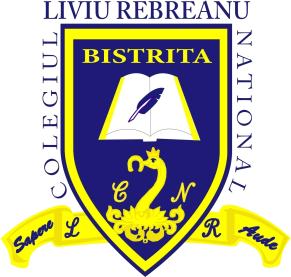 CONCURSUL  „MATEMATICA,  DE  DRAG”EDIŢIA  a XII-a,  17-19.11.2017CONCURSUL  „MATEMATICA,  DE  DRAG”EDIŢIA  a XII-a,  17-19.11.2017CONCURSUL  „MATEMATICA,  DE  DRAG”EDIŢIA  a XII-a,  17-19.11.2017CONCURSUL  „MATEMATICA,  DE  DRAG”EDIŢIA  a XII-a,  17-19.11.2017